CATERPILLAR 777d Rock Truck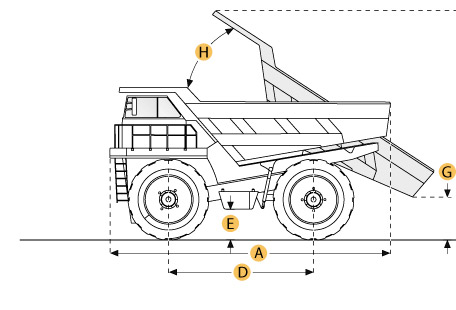 Selected DimensionsSpecificationDimensionsDimensionsDimensionsA. Overall Length32.1 ft in9780 mmB. Overall Width20 ft in6100 mmC. Overall Height16.4 ft in5000 mmD. Wheelbase15 ft in4570 mmE. Ground Clearance2.3 ft in700 mmF. Dump Height32.7 ft in9970 mmG. Dump Ground Clearance2.9 ft in872 mmEngineEngineEngineMakeCaterpillarCaterpillarModel3508A3508AGross Power1000 hp745.7 kwNet Power938 hp699.5 kwDisplacement2105.3 cu in34.5 LMax Torque3476.1 lb ft4713 NmTorque Measured @1300 rpm1300 rpmOperationalOperationalOperationalFuel Capacity300.4 gal1137 LCooling System Fluid Capacity85.9 gal325 LEngine Oil Capacity32.8 gal124 LDiff and Final Drive Fluid Capacity86.9 gal329 LSteering System Fluid Capacity22.2 gal84 LBrake/Hoist System Fluid Capacity109.6 gal415 LHydraulic System Fluid Capacity36.5 gal138 LTransmissionTransmissionTransmissionTypeautomatic power shiftautomatic power shiftNumber of Gears - Forward77Number of Gears - Reverse11Max Speed37.5 mph60.4 km/hWeightsWeightsWeightsEmpty Weight155000 lb70306.8 kgLoaded Weight355010.4 lb161030 kgWeight Distribution Front - empty45.4 %45.4 %Weight Distribution Rear - empty54.6 %54.6 %Weight Distribution Front - loaded33.3 %33.3 %Weight Distribution Rear - loaded66.7 %66.7 %DumpDumpDumpRated Payload200000 lb90718.5 kgLoad Capacity - Struck54.9 yd342 m3Load Capacity - heaped79.1 yd360.5 m3Raise Time15 sec15 secDimensionsDimensionsDimensionsOverall Length32.1 ft in9780 mmOverall Width20 ft in6100 mmOverall Height16.4 ft in5000 mmWheelbase15 ft in4570 mmGround Clearance2.3 ft in700 mmDump Height32.7 ft in9970 mmDump Ground Clearance2.9 ft in872 mm